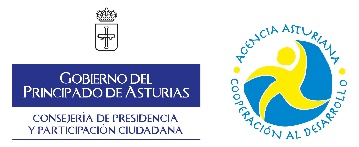 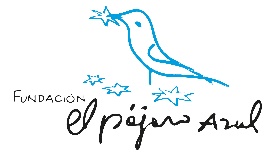 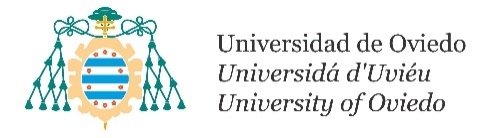 V Jornadas Internacionales de Literaturas Africanas Cuatro escritores africanos participan en estas jornadas organizadas por El Pájaro Azul, con la financiación de la Agencia Asturiana de Cooperación al Desarrollo y la colaboración de la Universidad de Oviedo y los proyectos de investigación “Viajar por mundos: narrativas de solidaridad y coaliciones en la escritura y representación contemporánea” y "Voces y miradas literarias en femenino: construyendo una sociedad europea inclusiva".Esta edición vuelve a ser presencial y online, y la inscripción está abierta en elpajaroazul.org (INSCRIPCIÓN V Jornadas Internacionales de Literaturas Africanas (google.com)La Fundación y la Universidad de Oviedo otorgan el Premio Literaturas y Letras Africanas a la revista Mundo NegroOviedo, 19 de abril de 2023. - Las V Jornadas Internacionales de Literaturas Africanas que, organizadas por la Fundación El Pájaro Azul, se celebrarán de manera presencial en la Universidad de Oviedo y también online del 25 al 27 de abril. Este simposio está financiado por la Agencia Asturiana de Cooperación al Desarrollo y cuenta con la colaboración de la Universidad de Oviedo y los proyectos de investigación I+D+i “Voces y miradas literarias en femenino: construyendo una sociedad europea inclusiva” y “Viajar por mundos: Narrativas de solidaridad y coaliciones en la escritura y representación contemporánea”.En la quinta edición de las jornadas participarán cuatro escritores procedentes de Marruecos, Egipto, Malí y Túnez, voces muy distintas que nos acercarán sus respectivas miradas literarias. Autores y autoras, como la marroquí nacionalizada española Najat El Hachmi, el egipcio Ahmad Yamani, la maliense Awa Dembélé y el tunecino Ridha Mami. PonentesNajat el Hachmi (Nador, Marruecos) abre las jornadas el día 25 con la conferencia titulada “Escribir en la frontera”. Desde 1987, vive en Barcelona, donde se graduó en Filología Árabe. Su pasión por la escritura y su habilidad para narrar el mundo desde dos puntos de vista distintos viene de un pasado inmigratorio que la obligaría a enfrentarse al sistema de valores europeo totalmente diferente; también siente pasión desde muy niña por los libros, y pese a la relevancia de sus publicaciones en el ámbito intercultural, también es partícipe de una literatura oral en lenguas poco comunes. Recibió el Premio Ramón Lull por su obra El último patriarca, crítica contra el patriarcado, y el Nadal por El lunes nos querrán, obra autobiográfica sobre la integración de los inmigrantes en Cataluña.Ahmad Yamani (El Cairo, Egipto) abrirá la segunda jornada con la conferencia titulada “Poesía árabe en el continente africano”. Doctor en Filología Árabe, trabaja en la emisión árabe de Radio Exterior de España y es traductor de obras literarias, acercando la literatura en español al mundo árabe y viceversa. Como poeta, ha sido traducido a varios idiomas y ha recibido diversos premios, como el Rimbaud, concedido por el Ministerio de Cultura egipcio y el Ministerio de Cultura francés, o el Beirut 39, por ser uno de los mejores escritores árabes menores de 40 años.Ridha Mami (Sousse, Túnez) cierra la segunda jornada con la conferencia “Compromiso y solidaridad en la poesía tunecina contemporánea”. Escritor, traductor y ensayista, es catedrático de Lengua y Literatura Española, y especialista en literatura aljamiado-morisca. Fue el primer escritor tunecino en recibir el Premio Gustavo Adolfo Bécquer, considerado en su país como un “puente cultural” entre España y Túnez, algo que refrendó el propio escritor, asegurando, además, que existen numerosos vínculos culturales entre África y América Latina.Awa Dembélé (Malí) clausurará las jornadas el día 27 con la conferencia “Reconciliación y paz mediante la literatura maliense”. Licenciada en Filología, es una reconocida escritora en su país gracias a su producción literaria. Apasionada de la oralidad africana, la recupera tanto en su labor creativa como en otras actividades en las que destaca por su compromiso social. Representa en esta ocasión a la Red de Escritoras de Mali y de su Diáspora. Ha sido condecorada con la Orden Nacional de Mali en 2018Para asistir a las jornadas, tanto en modo presencial como online, es necesaria la inscripción aquí. Premio Literaturas y Letras Africanas para Mundo Negro El Pájaro Azul, en su propósito de reconocer públicamente la labor de difusión de las literaturas africanas en España, creó en 2020 el premio Literaturas y Letras Africanas, que ya han obtenido la revista Licencia Poética, el blog Literáfricas y el proyecto África Imprescindible. En 2023, la Universidad de Oviedo apoya también este reconocimiento y el premio recae en la revista Mundo Negro.Mundo Negro es un medio de comunicación sobre África que tiene como objetivo informar y ofrecer contenidos sobre el continente, así como sobre la comunidad afrodescendiente y la diáspora africana en todo el mundo. Nacida en 1960, se convirtió en la primera publicación periódica en España centrada en el continente africano. En 2007, con la aparición de Mundo Negro Digital, recurrieron a internet persiguiendo el mismo objetivo: transmitir una imagen real que se aleje de los estereotipos que a menudo rodean al continente africano.Para más información: Marta Barbón Prensa El Pájaro Azul 616 720 697